SUBJECT: Biology          EXAM BOARD: AQA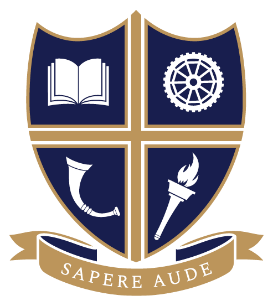 SUBJECT: Biology          EXAM BOARD: AQACourse Overview (Y12)The Year One course looks at different types of biological organisms, how this variation is brought about and explores how they function and survive in their environment. Students will initially look at the structure of some human systems, the diseases that can affect them and ways in which the body’s defence mechanisms work. At the end of Year 12 students are invited on the residential field trip which provides the exciting opportunity to study organisms in their natural habitat and complete some of the ‘Required Practicals’ for the course alongside developing examined practical skills. The Year Two course extends and deepens knowledge of Biology and introduces students to the innovative and rapidly expanding areas of gene technology. Year 1 Topic 1: Biological moleculesTopic 2: CellsTopic 3: Organisms exchange substances with their environmentTopic 4: Genetic information, variation and relationships between organisms Year 2  Topic 5: Energy TransfersTopic 6: Organisms responses to their internal/external environmentTopic 7: Genetics, populations, evolution and ecosystemsTopic 8: Control of gene expressionThis course has a large volume of content to deliver, and so content delivery is the prime feature of ‘teacher led’ lessons. It is therefore essential that independent study to consolidate the theory and apply it to exam questions is done outside of lessons. Your teacher will provide independent study booklets as well as homework to ensure independent study is structured.Useful websitesAQA Website:  https://www.aqa.org.uk/subjects/science/as-and-a-level/biology-7401-7402	Specification outlines, past papers and mark schemesNotes/revision:  https://www.physicsandmathstutor.com/biology-revision/a-level-aqa/http://www.a-levelnotes.co.uk/biology-aqa-as-level-notes-new-spec.htmlPast papers:  https://mathsmadeeasy.co.uk/a-level-biology-revision/aqa-past-papers-a-level-biology/Essential textbooks and reading listField trip: You will have the opportunity to attend a field trip at the end of year 12. This is a course requirement* and allows you to complete the field skills unit of the course.* This trip has an associated cost of approx. £295. To ensure full attendance, this trip can be supported by the college bursary so please do talk to your tutor about this. AQA A Level Student's Book. Glenn Toole and Susan TooleISBN: 9780198351771https://www.whsmith.co.uk/products/aqa-biology-a-level-2nd-revised-edition/glenn-toole/susan-toole/paperback/9780198351771.htmlCGP Complete Year 1 and 2 Revision Guide and exam practice workbookISBN: 9781789080261Head Start to A-Level Biology - This would be an excellent read over the summer.ISBN: 9781782942795  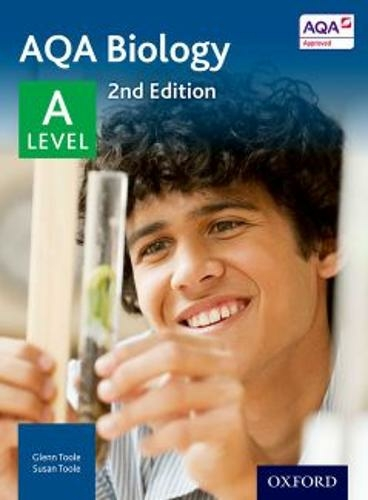 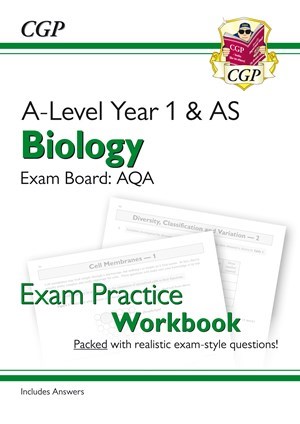 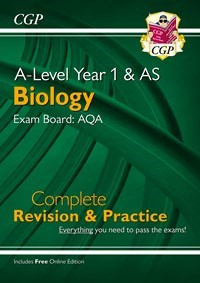 